          В целях разработки проекта решения о местном бюджете на 2018 год и плановый период 2019 и 2020 годов, в соответствии со статьями 172, 184.2 Бюджетного кодекса Российской Федерации, на основании Положения о бюджетном процессе в муниципальном образовании Русско-Высоцкое сельское поселение, руководствуясь Уставом муниципального образования Русско-Высоцкое сельское поселение, местная администрация муниципального образования Русско-Высоцкое сельское поселениеПОСТАНОВЛЯЕТ:Утвердить основные направления налоговой и бюджетной политики муниципального образования Русско-Высоцкое сельское поселение на 2018 год и плановый период 2019 и 2020 годов (прилагается).Данное постановление обнародовать путем размещения на официальном сайте муниципального образования Русско-Высоцкое сельское поселение russko-vys.ru в сети Интернет.3. Контроль за исполнением постановления оставляю за собой.Глава муниципального образования                                                   Волкова Л.И.Приложение к постановлениюМестной администрации МО Русско-Высоцкое сельское поселениеот 14 ноября 2017 г. № 134/1Основные направления бюджетной и налоговой политики муниципального образования Русско-Высоцкое сельское поселение на 2018 год и плановый период 2019 и 2020 годовОсновные направления налоговой политикиОсновные направления налоговой политики муниципального образования Русско-Высоцкое сельское поселение на 2018 год и на плановый период 2019 и 2020 годов разработаны в соответствии со статьей 172 Бюджетного кодекса Российской Федерации, Посланием Президента РФ Федеральному Собранию от 01.12.2016, Решением Совета депутатов от 15 февраля 2017 года № 4 «Об утверждении новой редакции Положения о бюджетном процессе в муниципальном образовании Русско-Высоцкое сельское поселение». Основной целью налоговой политики на 2018 год и на плановый период 2019 и 2020 годов, напрямую связанной с налоговой политикой, проводимой на федеральном и областном уровне, является обеспечение сбалансированности бюджета, получение необходимого объема доходов бюджета сельского поселения, обеспечение открытости и прозрачности бюджета и бюджетного процесса для граждан. Основными направлениями налоговой политики являются: - обеспечение неизменности налоговой политики; - расширение налогооблагаемой базы на основе роста денежных доходов населения; - усиление мер по укреплению налоговой дисциплины налогоплательщиков. В трехлетней перспективе будет продолжена работа по укреплению доходной базы бюджета поселения за счет наращивания стабильных доходных источников и мобилизации в бюджет имеющихся резервов. Основные усилия должны быть направлены на мобилизацию всех резервов повышения налоговых поступлений. Основными направлениями налоговой политики на 2018 год и плановый период 2019 и 2020 годов, предусматривается: - обеспечение роста доходов местного бюджета за счет улучшения администрирования уже существующих налогов; -проведение оценки эффективности налоговых льгот по налогу на имущество физических лиц и земельному налогу; - продолжение работы по повышению эффективности использования муниципального имущества с целью увеличения поступлений в бюджет неналоговых доходов; - создание благоприятных условий для деятельности субъектов среднего и малого предпринимательства во всех отраслях; - обеспечение информационного взаимодействия с налоговым органом по уточнению сведений о земельных участках муниципального образования с целью актуализации налогооблагаемой базы, увеличение поступлений в бюджет; -инвентаризация сведений об объектах недвижимого имущества, с целью выявления объектов, не поставленных на кадастровый учет; -проведение разъяснительной работы с физическими лицами о необходимости регистрации объектов недвижимости в органах, осуществляющих регистрацию прав на недвижимое имущество и сделок с ним. Налоговая политика на 2018- 2020 годы будет отражать преемственность ранее поставленных целей и задач в области доходов и будет направлена на сохранение и развитие налоговой базы в сложившихся экономических условиях. Главной целью налоговой политики на 2018-2020 годы, как и ранее являются обеспечение социальной и экономической стабильности, сбалансированности и устойчивости бюджета. Исходя из поставленных целей, главной задачей налоговой политики является увеличение доходной части бюджета. Основными источниками роста налоговых поступлений может стать как повышение налоговых ставок, изменение правил исчисления и уплаты отдельных налогов, так и принятие мер в области налогового администрирования. Отдельным направлением политики в области повышения доходного потенциала налоговой системы будет являться оптимизация существующей системы налоговых льгот и освобождений, а также ликвидация имеющихся возможностей для уклонения от налогообложения. В соответствии со статьей 139 Бюджетного кодекса Российской Федерации формирование перечня расходных обязательств муниципальных образований, возникающих при выполнении полномочий органов местного самоуправления по вопросам местного значения, в целях софинансирования которых предоставляются субсидии из областного бюджета на 2018 - 2020 годы, будет производиться с установлением целевых показателей результативности предоставления субсидий и их значений на весь бюджетный период. Выполнение всех перечисленных направлений позволит сформировать на территории сельского поселения благоприятный климат для устойчивого формирования бюджета. В последние годы вопросам совершенствования методов налогового администрирования уделяется много внимания на федеральном, региональном и местном уровнях. Налоговая политика трехлетнего периода, так же как и предыдущих лет, будет направлена на проведение целенаправленной и эффективной работы с федеральными, областными и местными администраторами доходов бюджета поселения с целью пополнения доходами бюджет поселения, выявления скрытых резервов, повышения уровня собираемости налогов, сокращения недоимки, усиления налоговой дисциплины путем: - установления главным администраторам (администраторам) доходов бюджета поселения годового задания по мобилизации администрируемых ими налоговых и неналоговых доходов; - проведения совещаний с главными администраторами доходов, на которых будут рассматриваться вопросы полноты мобилизации платежей в бюджет; - проведения индивидуальной работы с организациями и физическими лицами, имеющими задолженность по платежам в бюджет поселения. Основные направления бюджетной политики на 2018-2020 годы. Основные направления бюджетной политики муниципального образования Русско-Высоцкое сельское поселение на 2018 год и на плановый период 2019 и 2020 годов определяют цели и приоритеты бюджетной политики поселения в среднесрочной перспективе, разработаны в соответствии с требованиями Бюджетного кодекса Российской Федерации. На 2018 год и среднесрочную перспективу до 2020 года будет продолжена реализация потенциала повышения эффективности бюджетных расходов. Основными целями бюджетной политики на 2018 год и среднесрочную перспективу являются:      1. Укрепление экономической стабильности и обеспечение бюджетной устойчивости; 2. При формировании бюджетной стратегии необходимо учитывать, как действующие расходные обязательства, так и те обязательства, возникновения которых можно ожидать на основе данных экономических и социальных прогнозов. В основу бюджетной политики должно быть положено безусловное исполнение действующих обязательств. Принципиальные решения об их отмене, прекращении или реструктуризации будут вырабатываться до завершения формирования проекта местного бюджета. Необходим взвешенный и осторожный подход к увеличению и принятию новых расходных обязательств с учетом имеющихся ресурсов. Новые бюджетные программы и нормативные инициативы будут рассматриваться только при наличии твердой уверенности в возможности их финансового обеспечения. 3. Развитие межбюджетных отношений. 4. Обеспечение прозрачности и открытости бюджетного процесса. 5. Повышение эффективности муниципального финансового контроля и развитие внутреннего контроля. 6. Совершенствование управления муниципальной собственностью.  Финансирование управления муниципальной собственностью будет ориентировано на ее оптимизацию, определение приоритетных направлений в целях эффективного ее использования. Основным ориентиром при планировании расходов на 2018 год и плановый период 2019 и 2020 годов является формирование базовых показателей расходов бюджета на основании муниципальных программ.7. Необходимо обеспечить повышение эффективности контроля закупок, в целях повышения эффективности его применения.Приоритетным направлением бюджетной политики в отношении расходов текущего характера в условиях ограниченных финансовых возможностей бюджета и накопившихся проблем несбалансированности станет поиск резервов повышения их эффективности, путей оптимизации их объема и структуры.Начиная с 2012 года, основные приоритеты бюджетных расходов определяются Указами Президента Российской Федерации от 7 мая 2012 года № 597, от 1 июня 2012 года № 761. В среднесрочной перспективе эти приоритеты будут сохранены. В первую очередь это:- обеспечение выплаты заработной платы и поэтапное повышение заработной платы отдельным категориям работников социальной сферы в соответствии с утвержденными «дорожными картами» развития отраслей социальной сферы.Расходы на выплату заработной платы с начислениями работникам социальной сферы будут формироваться в пределах существующей штатной численности работников муниципальных учреждений по состоянию на 1 октября 2017 года с учетом установленного на федеральном уровне минимального размера оплаты труда. Расходы на повышение оплаты труда отдельных категорий работников муниципальных учреждений, указанных в «майских» Указах Президента Российской Федерации 2012 года, пересчитываются исходя из установленных региональными «дорожными картами» в разных сферах деятельности соотношений их зарплаты к средней зарплате в Ленинградской области.Расходы инвестиционного характера будут осуществляться в рамках муниципальных программ.Основными направлениями расходования бюджетных средств на 2018-2020 годы является обеспечение равного доступа населения к муниципальным услугам в сфере культуры, молодежной политики, культуры и спорта и повышение качества предоставляемых услуг.При формировании расходной части бюджета сельского поселения на 2018-2020 годы предлагается особое внимание уделить следующим ключевым вопросам:В сфере культуры предполагается создание условий для оптимизации расходов и концентрации финансовых ресурсов на следующих приоритетных направлениях развития:- повышение качества муниципальных услуг в сфере культуры;- обеспечение достойной оплаты труда работников учреждений культуры, развитие и сохранение кадрового потенциала учреждений культуры;- обеспечение доступности к культурному продукту.Будет продолжено поэтапное повышение средней заработной платы работников учреждений сферы культуры в соответствии с Указом Президента Российской Федерации от 07.05.2012 № 597 «О мероприятиях по реализации государственной социальной политики».В сфере физической культуры и спорта бюджетная политика на 2018-2020 годы будет направлена на:- создание в рамках муниципальной программы «Устойчивое развитие территории МО Русско-Высоцкое сельское поселение на 2015-2017 годы и на период до 2020 года» условий, обеспечивающих возможность для населения сельского поселения получить доступ к развитой спортивной инфраструктуре, ведение здорового образа жизни, систематическое занятие физической культурой и спортом, расширение возможностей для участия в физкультурно-массовых и спортивных мероприятиях всех групп населения.В сфере жилищно-коммунального хозяйства в рамках программы «Благоустройство территории МО Русско-Высоцкое сельское поселение на 2015-2020 годы», планируется продолжить мероприятия по благоустройству территории сельского поселения.В сфере муниципального управления следует обеспечить неукоснительное выполнение требований Бюджетного кодекса Российской Федерации, касающихся ограничения расходов на органы местного самоуправления.Планирование бюджетных ассигнований на 2018-2020 годы по обеспечению деятельности органов местного самоуправления будет осуществляться с учетом расходов на содержание органов местного самоуправления.В связи с этим в 2018 году и плановом периоде предлагается не допускать увеличения численности органов местного самоуправления муниципального образования. Все изменения структуры и штатов этих органов следует производить в пределах существующей численности.Бюджетная политика в сфере муниципального управления будет направлена на дальнейшую оптимизацию расходов на содержание органов местного самоуправления.В сфере обеспечения безопасности граждан, гражданской обороны и предотвращения чрезвычайных ситуаций в бюджете поселения на 2018-2020 годы будут предусмотрены средства для решения вопросов защиты населения и территории сельского поселения от чрезвычайных ситуаций природного и техногенного характера и ликвидации их последствий. Политика в сфере финансового контроляПроведению ответственной бюджетной политики будет способствовать дальнейшее совершенствование муниципального финансового контроля и контроля в сфере размещения заказов. В целях совершенствования контроля за целевым и эффективным использованием бюджетных средств, осуществление финансового контроля в бюджетном секторе должно быть направлено на организацию внутриведомственного контроля, усиление ответственности конкретных должностных лиц, допустивших нарушения требований Законов и иных нормативных правовых актов Российской Федерации.В сфере муниципального финансового контроля работа должна быть направлена на следующее:- совершенствование правового регулирования муниципального финансового контроля в соответствии с изменениями бюджетного законодательства;- усиление контроля за эффективным управлением и распоряжением имуществом, находящимся в муниципальной собственности сельского поселения, поступлением в бюджет средств от его использования и распоряжения;- проведение анализа и оценки деятельности получателей средств бюджета сельского поселения, в целях определения результативности использования бюджетных средств, для выполнения возложенных на них функций и реализации, поставленных перед ними задач;- обеспечение контроля за полнотой и достоверностью отчетности о реализации муниципальных программ сельского поселения;- соблюдение внутренних стандартов и процедур составления и исполнения бюджета, составления бюджетной отчетности и ведения бюджетного учета главными распорядителями и получателями бюджетных средств;- проведение информационной работы по предупреждению нарушений бюджетного законодательства и законодательства о контрактной системе.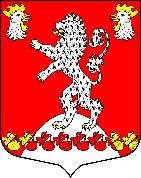 Местная администрация МО Русско-Высоцкое сельское поселение                                       МО Ломоносовский муниципальный район Ленинградской областиПОСТАНОВЛЕНИЕМестная администрация МО Русско-Высоцкое сельское поселение                                       МО Ломоносовский муниципальный район Ленинградской областиПОСТАНОВЛЕНИЕМестная администрация МО Русско-Высоцкое сельское поселение                                       МО Ломоносовский муниципальный район Ленинградской областиПОСТАНОВЛЕНИЕ№ 134/1от 14.11.2017 года14.11.2017 годас. Русско-Высоцкое№ 134/1«Об утверждении налоговой и бюджетной политики муниципального образования Русско-Высоцкое сельское поселение на 2018 год и плановый период 2019 и 2020 годов»«Об утверждении налоговой и бюджетной политики муниципального образования Русско-Высоцкое сельское поселение на 2018 год и плановый период 2019 и 2020 годов»«Об утверждении налоговой и бюджетной политики муниципального образования Русско-Высоцкое сельское поселение на 2018 год и плановый период 2019 и 2020 годов»«Об утверждении налоговой и бюджетной политики муниципального образования Русско-Высоцкое сельское поселение на 2018 год и плановый период 2019 и 2020 годов»№ 134/1